2024 – 2025 Climate Change and Public Health Minor Curriculum Guide 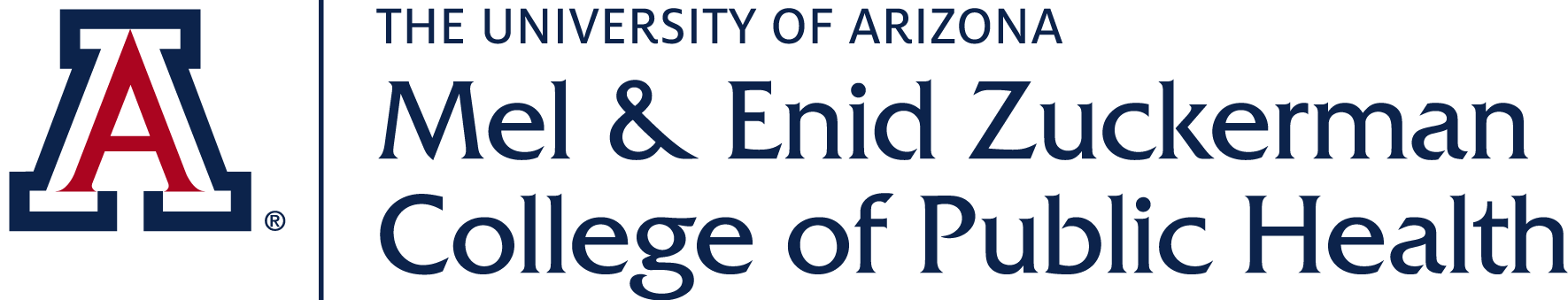 Public Health Minor – Climate Change and Public HealthAdmit Term:                                                         										Expected Graduation date:      EPID/EHS 445Name:      ID:      ID:                            Edit Date:      Curriculum Guide: 2024-2025Minor in Climate Change and Public HealthCurriculum Guide: 2024-2025Minor in Climate Change and Public Health18 Unit Requirement:      9 Units Upper Division:                   12 Units UA Residency:             9 Units Upper Division:                   12 Units UA Residency:             9 Units Upper Division:                   12 Units UA Residency:             9 Units Upper Division:                   12 Units UA Residency:             9 Units Upper Division:                   12 Units UA Residency:             9 Units Upper Division:                   12 Units UA Residency:                         2.0 Minimum GPA for Graduation:                  2.0 Minimum GPA for Graduation:                  2.0 Minimum GPA for Graduation:                  2.0 Minimum GPA for Graduation:                  2.0 Minimum GPA for Graduation:      To enroll in 400-level Public Health courses: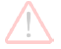 Students must have declared a Minor in Climate Change and Public Health(To declare a Minor in Climate Change and Public Health, students must have completed the online webform through Qualtrics and have a UA GPA of 2.0 or higher)To enroll in 400-level Public Health courses:Students must have declared a Minor in Climate Change and Public Health(To declare a Minor in Climate Change and Public Health, students must have completed the online webform through Qualtrics and have a UA GPA of 2.0 or higher)To enroll in 400-level Public Health courses:Students must have declared a Minor in Climate Change and Public Health(To declare a Minor in Climate Change and Public Health, students must have completed the online webform through Qualtrics and have a UA GPA of 2.0 or higher)To enroll in 400-level Public Health courses:Students must have declared a Minor in Climate Change and Public Health(To declare a Minor in Climate Change and Public Health, students must have completed the online webform through Qualtrics and have a UA GPA of 2.0 or higher)To enroll in 400-level Public Health courses:Students must have declared a Minor in Climate Change and Public Health(To declare a Minor in Climate Change and Public Health, students must have completed the online webform through Qualtrics and have a UA GPA of 2.0 or higher)To enroll in 400-level Public Health courses:Students must have declared a Minor in Climate Change and Public Health(To declare a Minor in Climate Change and Public Health, students must have completed the online webform through Qualtrics and have a UA GPA of 2.0 or higher)To enroll in 400-level Public Health courses:Students must have declared a Minor in Climate Change and Public Health(To declare a Minor in Climate Change and Public Health, students must have completed the online webform through Qualtrics and have a UA GPA of 2.0 or higher)To enroll in 400-level Public Health courses:Students must have declared a Minor in Climate Change and Public Health(To declare a Minor in Climate Change and Public Health, students must have completed the online webform through Qualtrics and have a UA GPA of 2.0 or higher)To enroll in 400-level Public Health courses:Students must have declared a Minor in Climate Change and Public Health(To declare a Minor in Climate Change and Public Health, students must have completed the online webform through Qualtrics and have a UA GPA of 2.0 or higher)To enroll in 400-level Public Health courses:Students must have declared a Minor in Climate Change and Public Health(To declare a Minor in Climate Change and Public Health, students must have completed the online webform through Qualtrics and have a UA GPA of 2.0 or higher)To enroll in 400-level Public Health courses:Students must have declared a Minor in Climate Change and Public Health(To declare a Minor in Climate Change and Public Health, students must have completed the online webform through Qualtrics and have a UA GPA of 2.0 or higher)To enroll in 400-level Public Health courses:Students must have declared a Minor in Climate Change and Public Health(To declare a Minor in Climate Change and Public Health, students must have completed the online webform through Qualtrics and have a UA GPA of 2.0 or higher)CLIMATE BASICS MINOR REQUIRED COURSES Complete 6 units. Choose from the following options: CLIMATE BASICS MINOR REQUIRED COURSES Complete 6 units. Choose from the following options: CLIMATE BASICS MINOR REQUIRED COURSES Complete 6 units. Choose from the following options: CLIMATE BASICS MINOR REQUIRED COURSES Complete 6 units. Choose from the following options: CLIMATE BASICS MINOR REQUIRED COURSES Complete 6 units. Choose from the following options: CLIMATE BASICS MINOR REQUIRED COURSES Complete 6 units. Choose from the following options: CLIMATE BASICS MINOR REQUIRED COURSES Complete 6 units. Choose from the following options: CLIMATE BASICS MINOR REQUIRED COURSES Complete 6 units. Choose from the following options: CLIMATE BASICS MINOR REQUIRED COURSES Complete 6 units. Choose from the following options: CLIMATE BASICS MINOR REQUIRED COURSES Complete 6 units. Choose from the following options: CLIMATE BASICS MINOR REQUIRED COURSES Complete 6 units. Choose from the following options: CLIMATE BASICS MINOR REQUIRED COURSES Complete 6 units. Choose from the following options: EVS 263 Climate Change: Human Causes, Social Consequences and Sustainable ResponsesEVS 263 Climate Change: Human Causes, Social Consequences and Sustainable ResponsesEVS 263 Climate Change: Human Causes, Social Consequences and Sustainable Responses33EHS 425 A Public Health Lens to Climate ChangeEHS 425 A Public Health Lens to Climate ChangeEHS 425 A Public Health Lens to Climate Change33CPH 402 Climate Change and HealthCPH 402 Climate Change and HealthCPH 402 Climate Change and Health33*Semesters typically offered are subject to change. Remember to check the schedule of classes for course availability.*Semesters typically offered are subject to change. Remember to check the schedule of classes for course availability.*Semesters typically offered are subject to change. Remember to check the schedule of classes for course availability.*Semesters typically offered are subject to change. Remember to check the schedule of classes for course availability.*Semesters typically offered are subject to change. Remember to check the schedule of classes for course availability.*Semesters typically offered are subject to change. Remember to check the schedule of classes for course availability.*Semesters typically offered are subject to change. Remember to check the schedule of classes for course availability.*Semesters typically offered are subject to change. Remember to check the schedule of classes for course availability.*Semesters typically offered are subject to change. Remember to check the schedule of classes for course availability.*Semesters typically offered are subject to change. Remember to check the schedule of classes for course availability.*Semesters typically offered are subject to change. Remember to check the schedule of classes for course availability.*Semesters typically offered are subject to change. Remember to check the schedule of classes for course availability.CLIMATE INFLUENCES ON DISEASE PROCESSES REQUIRED COURSES Complete 6 units. Choose from the following options: CLIMATE INFLUENCES ON DISEASE PROCESSES REQUIRED COURSES Complete 6 units. Choose from the following options: CLIMATE INFLUENCES ON DISEASE PROCESSES REQUIRED COURSES Complete 6 units. Choose from the following options: CLIMATE INFLUENCES ON DISEASE PROCESSES REQUIRED COURSES Complete 6 units. Choose from the following options: CLIMATE INFLUENCES ON DISEASE PROCESSES REQUIRED COURSES Complete 6 units. Choose from the following options: Course Number and TitleUnitsNotesSemester/YearGradeAIS 403 Globalization and Indigenous People3EHS 420 Environmentally Acquired Illnesses3CPH 481 Food System Preparedness for the Global Emergency Risks3CPH 432 Food in 2050 and Beyond: Climate Change and Global Health3EHS 493A Outbreak & Environment Microbiology: Then and Now3EPID/EHS 445 One Health Foundation3EPID 479 Infections and Epidemics3BIOS/EPID 452 Health Data Analysis and Communication Methods3CLIMATE INFLUENCES ON HEALTH SYSTEMS AND HEALTH EQUITY REQUIRED COURSES Complete 3 units. Choose from the following options: CLIMATE INFLUENCES ON HEALTH SYSTEMS AND HEALTH EQUITY REQUIRED COURSES Complete 3 units. Choose from the following options: CLIMATE INFLUENCES ON HEALTH SYSTEMS AND HEALTH EQUITY REQUIRED COURSES Complete 3 units. Choose from the following options: CLIMATE INFLUENCES ON HEALTH SYSTEMS AND HEALTH EQUITY REQUIRED COURSES Complete 3 units. Choose from the following options: CLIMATE INFLUENCES ON HEALTH SYSTEMS AND HEALTH EQUITY REQUIRED COURSES Complete 3 units. Choose from the following options: Course Number and TitleUnitsNotesSemester/YearGradeCPH 230 Public Health, Climate Change and Resilient Food Systems3BE 234 The Future of Foods3GEOG 302 Introduction to Sustainable Development3EHS 426 Topics in Environmental Justice3CPH/GHI 427 Health Aging for Women3CPH 432 Food in 2050 & Beyond: Climate Change and Global Health3EPID 454B Health Aging in Action3HPS 433 Global Health3*Semesters typically offered are subject to change. Remember to check the schedule of classes for course availability.*Semesters typically offered are subject to change. Remember to check the schedule of classes for course availability.*Semesters typically offered are subject to change. Remember to check the schedule of classes for course availability.*Semesters typically offered are subject to change. Remember to check the schedule of classes for course availability.*Semesters typically offered are subject to change. Remember to check the schedule of classes for course availability.PUBLIC HEALTH RESPONSE TO CLIMATE CHANGE REQUIRED COURSES Complete 3 units. Choose from the following options: PUBLIC HEALTH RESPONSE TO CLIMATE CHANGE REQUIRED COURSES Complete 3 units. Choose from the following options: PUBLIC HEALTH RESPONSE TO CLIMATE CHANGE REQUIRED COURSES Complete 3 units. Choose from the following options: PUBLIC HEALTH RESPONSE TO CLIMATE CHANGE REQUIRED COURSES Complete 3 units. Choose from the following options: PUBLIC HEALTH RESPONSE TO CLIMATE CHANGE REQUIRED COURSES Complete 3 units. Choose from the following options: Course Number and TitleUnitsNotesSemester/YearGradeEHS 220 Deadly Hype: Truth in the Age of (Mis)information3PHP 308 Community Health Education for Disease Outbreaks3HPS 401 Introduction to Mapping for Public Health3Pre-req: EPID 309HPS 409 Global Water, Sanitation, and Hygiene (WaSH)3EHS 426 Topics in Environmental Justice3HPS 433 Global Health3EHS 446 One Health Approach and Case Studies3HPS 459 Management of Global Public Health Emergencies3EHS 489 Public Health Preparedness3*Semesters typically offered are subject to change. Remember to check the schedule of classes for course availability.*Semesters typically offered are subject to change. Remember to check the schedule of classes for course availability.*Semesters typically offered are subject to change. Remember to check the schedule of classes for course availability.*Semesters typically offered are subject to change. Remember to check the schedule of classes for course availability.*Semesters typically offered are subject to change. Remember to check the schedule of classes for course availability.